27.05.2020 r. klasa 1szWitam moich Uczniów, witam Rodziców.Temat: Ćwiczenia w pisaniu dwuznaku Dż, dz. Krajobraz nadmorski i górski. Mierzenie długości.Edukacja polonistyczna:Dzisiaj będziemy ćwiczyć pisownię dwuznaku Dż, dż w wyrazach i zdaniach.Pamiętaj o prawidłowym łączeniu liter w wyrazach.Otwórz zeszyt do kaligrafii i wykonaj zadania.Str.74-75 zad. 1, 2, 3, 4, 5, 6Przygotuj zeszyt do języka polskiego, napisz dzisiejszą datę.Napisz w zeszycie dwie linijki Dwuznaku Dż, dż. Pod spodem napisz wyrazy:dżem dżokej dżungla dżdżownicaKrajobraz nadmorski i górskihttps://www.youtube.com/watch?v=7_i6gz6I-Bohttps://www.youtube.com/watch?v=Nx-0h8TNaAU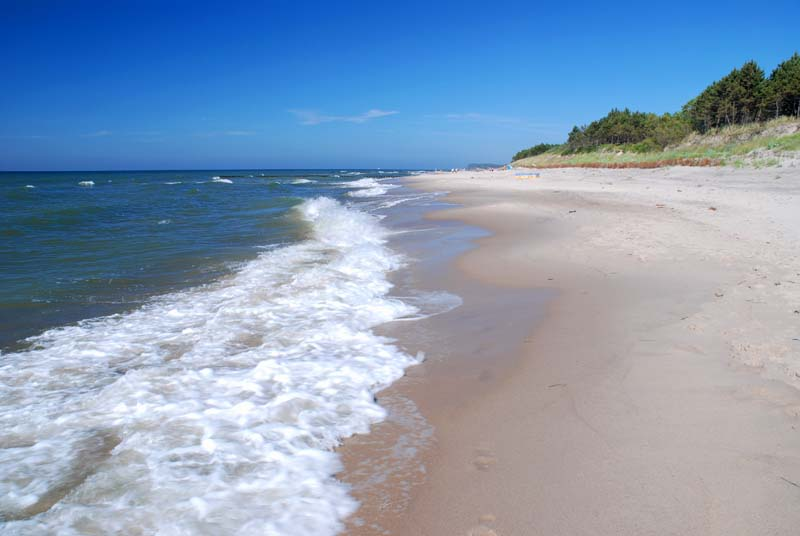 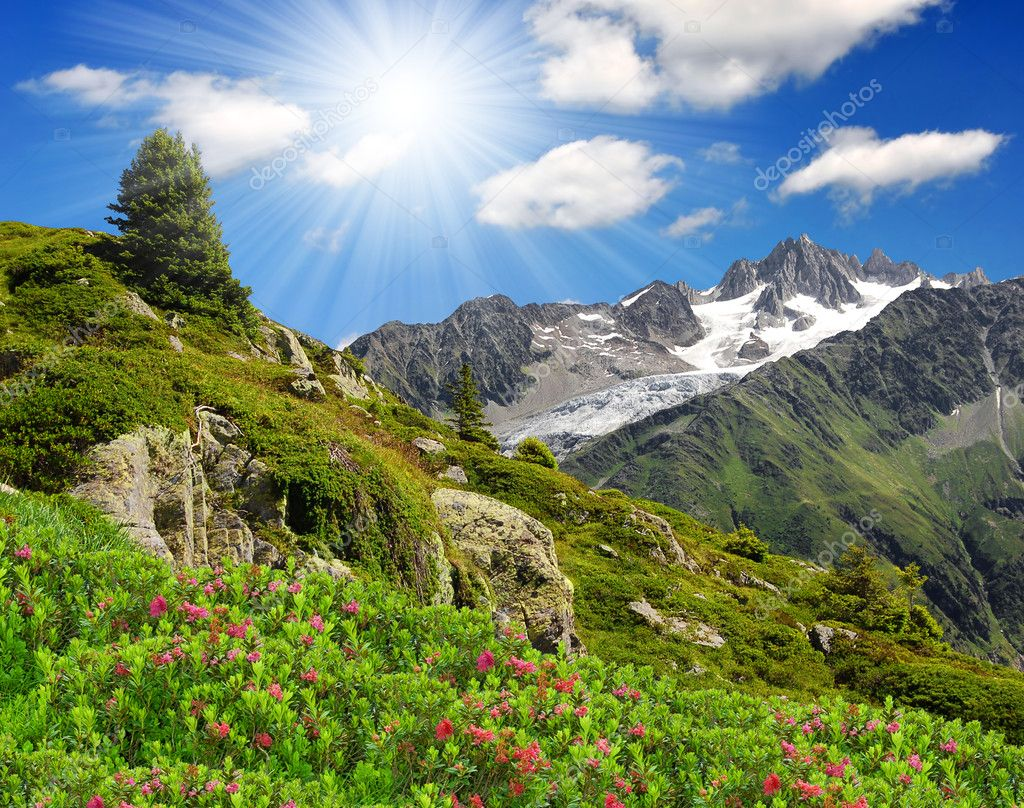 Otwórz Podręcznik matematyczno- przyrodniczy str. 56https://flipbooki.mac.pl/ew/oto-ja-klasa1-podr-mat-2/mobile/index.html#p=58zad.1  Przyjrzyj się zdjęciom fragmentów krajobrazów nadmorskiego i górskiego.           Czym różnią się te krajobrazy? Opowiedz o tych krajobrazach.Czas na ruch:Ćwiczenia na równowagę.https://www.youtube.com/watch?v=0ih61-uU-zkEdukacja matematyczna:Otwórz Ćwiczenia matematyczno- przyrodnicze.str.52 zad.1Przygotuj linijkę. Zmierz szerokość walizek. Zapisz wyniki pomiarów. Wykonaj obliczenia, Przyklej naklejki. Połącz walizki ze zdjęciami dzieci,biorąc pod uwagę taki sam wynik działania i pomiaru walizki.str.53 zad.1Napisz charakterystyczne cechy podanych krajobrazów.Joanna Papuzińska- „ NASZA MAMA CZARODZIEJKA”.Moi Kochani, wczoraj wysłuchaliście opowiadania pt. „Jak nasza mama zreperowała księżyc”.Dzisiaj posłuchajcie kolejnego opowiadania pt. „ Jak nasza mama odczarowała wielkoluda”.https://www.youtube.com/watch?v=QMYdEo8N9Xo                   Pozdrawiam wszystkich bardzo serdecznie i życzę miłego dnia.                                                                              p. Roma Wojtuś